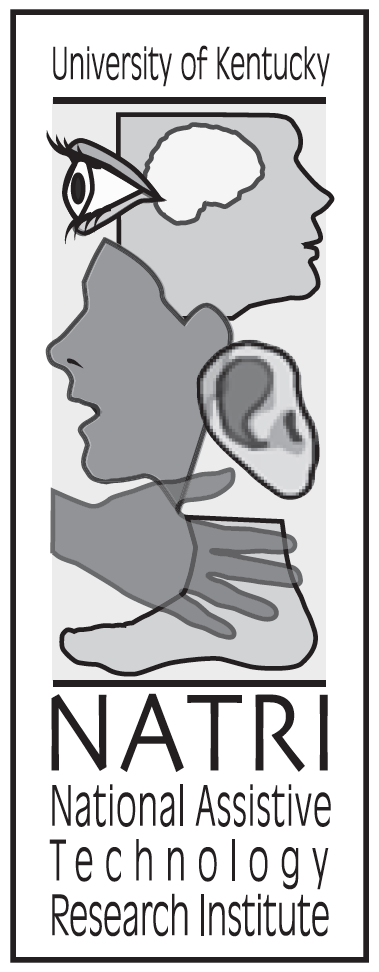 WATI Assistive Technology Consideration Guide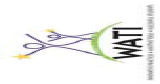 What task is it that we want this student to do, that they are unable to do at a level that reflects their skills/abilities (writing, reading, communicating, seeing, hearing)? Document by checking each relevant task below. Please leave blank any tasks that are not relevant to the student’s IEP.Is the student currently able to complete tasks with special strategies or accommodations? If yes, describe in Column A for each checked task.Is there available assistive technology (either devices, tools, hardware, o software) that could be used to address this task? (If none are known, review WATI’s AT Checklist.) If any assistive technology tools are currently being used (or were tried in the past), describe in Column B.Would the use of assistive technology help the student perform this skill more easily or efficiently, in the least restrictive environment, or perform successfully with less personal assistance? If yes, complete Column C.Top of FormTop of FormBottom of FormSTUDENT INFORMATIONSTUDENT INFORMATIONSTUDENT INFORMATIONStudent NameGradeDate of BirthCamren G.5--/--/--SchoolDateAT Plan Review DateThomas County Middle School3/1/164/1/16POINT OF CONTACT  (Individual assigned to keep the Implementation Plan updated)POINT OF CONTACT  (Individual assigned to keep the Implementation Plan updated)POINT OF CONTACT  (Individual assigned to keep the Implementation Plan updated)C. BryantEQUIPMENTEQUIPMENTEQUIPMENT AND SOFTWARE TO BE USEDSTATUS (e.g., owned by school, will purchase, will borrow, etc…)Digital recorderOwned by the school systemEQUIPMENT TASKSEQUIPMENT TASKSEQUIPMENT TASKSTASK (e.g., order/procure AT, load software, adapt/customize devices/software, set upat home/school, maintain/repair, etc.)PERSON RESPONSIBLEDATE DUESet up at schoolJ. Myhre3/15/16Monthly checkJ. Myhre4/15/16IMPLEMENTATION TEAMIMPLEMENTATION TEAMNAME (List all individuals who will implement the AT with the student.)ROLE (e.g., administrator, teacher, family member, service provider, etc…)C BryantSpecial Education Teacher (case manager)B ClapperSpecial Education TeacherG TrotterGeneral Education TeacherE HotchkissGeneral Education TeacherT GrahamFatherTRAININGTRAININGTRAININGTRAININGTRAININGTRAINING NEEDTRAINEESTRAINERDATES & TIMESFOLLOW UP / ALONG PLANInitial training on useStudent, teachersJ. Myhre (assistive technology coordinator)3/15/16 @ 11:30*Teachers are able to email Mr. Myhre with any questions and concerns.CLASSROOM IMPLEMENTATIONCLASSROOM IMPLEMENTATIONCLASSROOM IMPLEMENTATIONCLASSROOM IMPLEMENTATIONIEP GOALCURRICULUM/DOMAIN (e.g., math, science, PE, art, etc…)PERSON(S) RESPONSIBLEAT NEEDED TO ACCOMPLISH GOAL (List specific AT and customized settings if appropriate)C. will take notes from the board with 90% accuracy to help with weekly quizzesGeneral EducationAll teachersDigital recorderHOME IMPLEMENTATIONHOME IMPLEMENTATIONHOME IMPLEMENTATIONHOME IMPLEMENTATIONIEP GOALCURRICULUM/DOMAIN (e.g., math, science, PE, art, etc…)PERSON(S) RESPONSIBLEAT NEEDED TO ACCOMPLISH GOAL (List specific AT and customized settings if appropriate)N/AMONITORING/EVALUATIONMONITORING/EVALUATIONMONITORING/EVALUATIONMONITORING/EVALUATIONGOALINSTRUCTIONAL STRATEGY (How will you teach student to use equipment and/or how to achieve goals.)RECORDING SYSTEM & FREQUENCY (e.g., task analysis recording system; score + or - on data recording sheet)PERSONS RESPONSIBLE FOR IMPLEMENTATION / DATA COLLECTIONC. will take notes from the board with 90% accuracy to help with weekly quizzesMonitor using recorder and allow C. time to “try it out”Weekly check of C’s weekly notes and check of weekly quiz gradesE. Hotchkiss & C. BryantTaskA. If currently completes task with special strategies and / or accommodations, describe.B. If currently completes task with assistive technology tools, describe.C. Describe new or additional assistive technology to be tried. Motor Aspects of Writing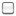  Computer Access Composing Written MaterialCurrently, C.G. receives extra time, repeated instructions/ read alouds, and printouts to copy notes from.C.G. does not currently use any AT tools. Perhaps, a digital recording device will help C achieve his goals better.A digital recording device will help C.G. listen to instruction instead of focusing on writing down the words, He will also be able to go back and listen to instruction again.   Communication Reading OrganizationTaskA. If currently completes task with special strategies and / or accommodations, describe.B. If currently completes task with assistive technology tools, describe.C. Describe new or additional assistive technology to be tried. Math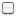  Recreation and Leisure Activities of Daily Living (ADLs) Mobility Positioning and Seating Vision Hearing5. Are there assistive technology services (more specific evaluation of need for assistive technology, adapting or modifying the assistive technology, technical assistance on its operation or use, or training of student, staff, or family) that this student needs? If yes, describe what will be provided, the initiation and duration.Yes, teachers and C.G. will need to be trained on how to most effectively use the digital recorder.  How will this help him? How will he use it in daily classes and at home to review notes?5. Are there assistive technology services (more specific evaluation of need for assistive technology, adapting or modifying the assistive technology, technical assistance on its operation or use, or training of student, staff, or family) that this student needs? If yes, describe what will be provided, the initiation and duration.Yes, teachers and C.G. will need to be trained on how to most effectively use the digital recorder.  How will this help him? How will he use it in daily classes and at home to review notes?5. Are there assistive technology services (more specific evaluation of need for assistive technology, adapting or modifying the assistive technology, technical assistance on its operation or use, or training of student, staff, or family) that this student needs? If yes, describe what will be provided, the initiation and duration.Yes, teachers and C.G. will need to be trained on how to most effectively use the digital recorder.  How will this help him? How will he use it in daily classes and at home to review notes?5. Are there assistive technology services (more specific evaluation of need for assistive technology, adapting or modifying the assistive technology, technical assistance on its operation or use, or training of student, staff, or family) that this student needs? If yes, describe what will be provided, the initiation and duration.Yes, teachers and C.G. will need to be trained on how to most effectively use the digital recorder.  How will this help him? How will he use it in daily classes and at home to review notes?